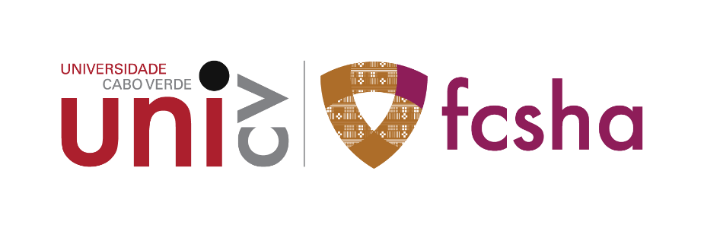 UNIVERSIDADE DE CABO VERDEFACULDADE DE CIÊNCIAS SOCIAIS, HUMANAS E ARTESPROGRAMA DE PÓS-GRADUAÇÃO EM CIÊNCIAS SOCIAIS (PPGCS)MESTRADO EM CIÊNCIAS SOCIAIS – ANO LETIVO 2020-2021PRÉ-PROJETO DE PESQUISA (4 a 5 pgs)NOME DO(A) CANDIDATO (A)NOME DO(A) CANDIDATO (A)TÍTULO  DO PROJETOTÍTULO  DO PROJETOLINHA DE PESQUISALINHA DE PESQUISARESUMO DO PRÉ-PROJETO DE PESQUISARESUMO DO PRÉ-PROJETO DE PESQUISARESUMO DO PRÉ-PROJETO DE PESQUISAINTRODUÇÃOPROBLEMA DE PESQUISAOBJETIVOSMETODOLOGIABIBLIOGRAFIA BÁSICA